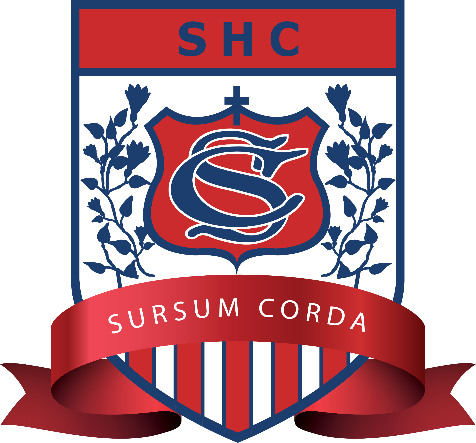 COVID-19 SAFETY PLANSacred Heart CollegeIntroductionThe purpose of this COVID-19 Safety Plan (Plan) is to provide an overarching plan for the implementation and management of procedures by Sacred Heart College to support Sacred Heart College and its members and participants in the resumption of SATIS sport.The arrangements set out in this Plan are intended to prevent the transmission of COVID-19 among members, participants, coaches, officials, administrators/volunteers, visitors, families and the broader community. The Plan provides the framework to govern the general operation of Sacred Heart College, any facilities it controls, the playing/training behaviour of all members and participants and the monitoring and reporting of the health of attendees at Sacred Heart College facilities.This Plan includes, but is not limited to, the conduct of:staged training and competition activities (sport operations); andfacility management and supporting operations (facility operations).At all times, the Plan is subject to all regulations, guidelines and directions of government and public health authorities. Key PrinciplesThis Plan is based on, and accepts, the AIS Framework for Rebooting Sport in a COVID-19 Environment (AIS Framework) and the National Principles for the Resumption of Sport and Recreation Activities (National Principles). The Plan also accepts as key principles that:The health and safety of members, participants, coaches, officials, administrators/volunteers, visitors, families and the broader community is the number one priority;Members, participants, coaches, officials, administrators/volunteers, families and the broader community need to be engaged and briefed on Sacred Heart College’s return to sport plans;Facilities are assessed and appropriate plans are developed to accommodate upgraded hygiene protocols, physical distancing and other measures to mitigate the risk of transmission of COVID-19;Training cannot resume until the arrangements for sport operations and facility operations are finalised and approved, if necessary; andAt every stage of the return to sport process Sacred Heart College must consider and apply all applicable State and Territory Government and local restrictions and regulations. Sacred Heart College needs to be prepared for any localised outbreak at our facilities, within our competitions or in the local community.Responsibilities under this Plan Sacred Heart College retains the overall responsibility for the effective management and implementation of the return to sport activities and operations outlined in this Plan. The Principal of Sacred Heart College is responsible for:Approving the Plan and overseeing the implementation of the arrangements in the Plan; andRevising the Plan as required, ensuring it reflects up to date information from government and public health officials.The Principal has appointed the following person as the Sacred Heart College COVID-19 Safety Coordinator to execute the delivery of the Plan and to act as a point of contact for information relating to this Plan:Sacred Heart College expects all members, participants, coaches, officials, administrative staff and volunteers to:Comply with the health directions of government and public health authorities as issued from time to time;Understand and act in accordance with this Plan as amended from time to time;Comply with any testing and precautionary measures implemented by Sacred Heart College;Act with honesty and integrity in regard to the state of their personal health and any potential symptoms; andMonitor their health and take a cautious approach to self-isolation and reporting of potential symptoms.Return to Sport ArrangementsAs at the date of this Plan, participants are training at Level C of the AIS Framework. The Plan outlines specific sport requirements that Sacred Heart College will implement for Level B and Level C of the AIS Framework.Sacred Heart College will transition to the training activity and facility use as outlined in Level B of the AIS Framework and the training/competition activities and facility use outlined in Level C of the AIS Framework when permitted under local restrictions and regulations.AIS Framework ArrangementsThe protocols for conducting sport operations and facility operations under Level B and Level C of the AIS Framework are set out in the Appendix.Roadmap to a COVIDSafe AustraliaSacred Heart College will also comply with the Australian government’s Roadmap to a COVIDSafe Australia, which places limits on the type of activity that can be conducted and the number of people who can gather at facilities, notwithstanding the activities permitted by the AIS Framework (see below).RecoveryWhen public health officials determine that the outbreak has ended in the local community, Sacred Heart College will consult with relevant authorities to identify criteria for scaling back its COVID-19 prevention actions. Sacred Heart College will also consider which protocols can remain to optimise good public and participant health.At this time, the Principal of Sacred Heart College will consult with key stakeholders to review the delivery of its return to sport arrangements and use feedback to improve organisational plans and systems.Appendix: Outline of Return to Sport Arrangements COVIDSafe AppSacred Heart College encourages all members of the Sacred Heart College community to download the COVID-19 app.  The COVIDSafe app helps find close contacts of COVID-19 cases.  The app helps state and territory health officials to quickly contact people who may have been exposed to COVID-19.  The COVIDSafe app is the only contact trace app approved by the Australian Government.  For more information including where to download the app, please visit: https://www.health.gov.au/resources/apps-and-tools/covidsafe-app Part 1 – Sport OperationsSport: BasketballPart 2 – Facility OperationsFacility Name: SSJ Performance CentreType of facility (indoor/outdoor): IndoorSSJ Performance Centre Traffic Flow Plan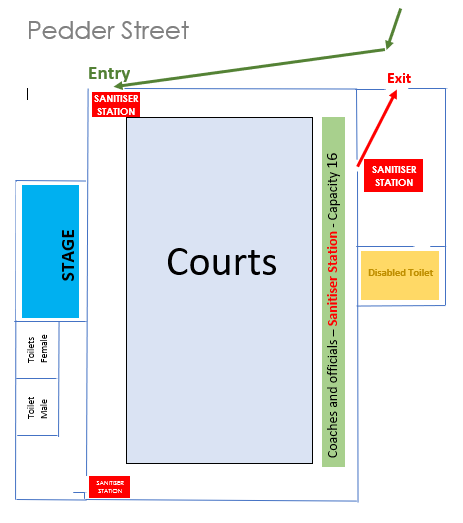 Includes sanitising stations and location of hand sanitiseCOVID-19 SAFE RETURN TO SPORT – ATTENDANCE REGISTERPlayersTeam Officials (School Staff, Coaches, Scorers, Referees/Umpires)SchoolSacred Heart College School Location2 Cross Street, New TownSportBasketballSport facility type and Location SSJ Performance Centre (Indoor)Pedder St, New TownSchool PrincipalElizabeth McDougallContact Emailelizabeth.mcdougall@shc.tas.edu.auContact Number(03) 6279 4090School SATIS DelegateJustin MahoneyContact Emailjustin.mahoney@shc.tas.edu.auContact Mobile Number0424 544 518Version1.2Plan last updated02/07/20Justin Mahoney is responsible for this documentJustin Mahoney is responsible for this documentNameJustin MahoneyContact Emailjustin.mahoney@shc.tas.edu.au Contact Number0424 544 518AIS ActivitiesLevel A:Training in no more than pairs. Physical distancing required.Level B:Indoor/outdoor activity. Training in small groups up to 10. Physical distancing required.Level B:Indoor/outdoor activity. Training in small groups up to 10. Physical distancing required.Level C:Full sporting activity (training and competition) allowed. No restriction on numbers. Contact allowed.Level C:Full sporting activity (training and competition) allowed. No restriction on numbers. Contact allowed.Roadmap ActivitiesN/AStep 1:No indoor activity. Outdoor sport (up to 10 people) consistent with AIS Framework.Step 2:Indoor/outdoor sport up to 20 people. Physical distancing (density 4m2).Step 3:Venues allowed to operate with up to 100 people with physical distancing. Community sport expansion to be considered consistent with AIS Framework. Further steps TBCAreaPlan Requirements (for activities under AIS Framework Level B) 
Plan Requirements (for activities under AIS Framework Level C) 
ApprovalsSacred Heart College will obtain the following approvals to allow a return to training at Level B:State/Territory Government approval of the resumption of community sport.Relaxation of public gathering restrictions to enable training to occur.Local Government/venue owner approval to training at venue, if required.National/state sporting body/local association approval of return to training for community sport.Principal and SATIS has approved return to training for the school.Insurance arrangements confirmed to cover training.Sacred Heart College will obtain the following approvals to allow a return to training/competition at Level C:Relaxation of public gathering restrictions to enable training to occur.Local Government/CET approval to training/competition at venue, if required.National/state sporting body/local association approval to return to training/competition for community sport.Principal/CET/SATIS has approved return to competition for the school.Insurance arrangements confirmed to cover competition.Training ProcessesSacred Heart College will implement the following training requirements:Appoint a COVID Biosafety Officer who will take attendance, ensure sanitiser is readily available, sanitise equipment before, during and after training.Emphasise AIS Framework principle of “Get in, train, get out” – arrive ready to train.Length and scheduling of training sessions to reduce overlap. Minimum of 15 min gap between groupsTraining is to be in small groups (not more than 10 students/staff in total), non-contact skills using basketball – passing, shooting, defending, screens and team structure (offence and defence).No contact including high fives/hand shaking, no socialising or group meals.Defined training areas for each training group, maintaining base density requirement of 4 square metres per person and physical distancing (>1.5 metres).Sanitising stations located at separate entry and exit points.  Sanitiser located on score bench and at entry to toilets.Treatment of shared equipment (e.g. sanitise equipment before, during, after sessions) and use of such equipment to be limited.No sharing of personal equipment.Personal hygiene encouraged (e.g. wash hands prior to training, no spitting or coughing).Guidance for travel arrangements (e.g. physical distancing on public transport, limit car pool/taxi/Uber use).Training attendance register kept.Training requirements:Only essential people are to attend training sessions (i.e. players, coaches, and volunteers involved in operations.  Parents/carers will be required to wait outside the SSJ Performance Centre.If bibs are to be used, students will be issued a clean bib that will be collected at the end of the session to be washed.  Bibs are not to be shared between players.Regular opportunities for rehydration and hand sanitising are to be provided.Toilets are available to use.  The number of participants permitted inside the facility is restricted to the number of cubiclesDisabled Toilet – one person is permittedHand sanitiser will be available outside each toilet for use before and after use.Player responsibilities:Players must not arrive more than 10 minutes prior to training commencing.Players are to come already prepared to train – there will be no changeroom options available.Players are to bring their own clearly labelled water bottle.  No sharing of drink bottles is to be permitted.Only one parent/caregiver is to take their child to training.  The parent/caregiver is then encouraged to return to their car until the conclusion of the session.Players are to leave the venue immediately once their training session has concluded.Sacred Heart College will implement the following training/competition requirements:Appoint a COVID Biosafety Officer who will take attendance, ensure sanitiser is readily available, sanitise equipment before, during and after games.AIS Framework principles – full sporting activity that can be conducted in groups of any size (subject to COVIDSafe Roadmap) including full contact.For larger teams, maintaining some small group separation at training.Limit unnecessary social gatherings.Clearly outline nature of training permitted for each team. Access to treatment from support staff in playing arena.Sanitising requirements continue from Level B.Treatment of shared equipment continues from Level B.Personal hygiene encouraged (e.g. wash hands prior to training, no spitting)Avoid coughing where possible and if so, conduct in a discrete manner  Training/playing attendance register kept.During breaks in play, physical distancing of 1.5m should be maintained where possible.Only players, coaching staff, scoring officials from each team and referees will be permitted inside the SSJ Performance CentrePersonal healthSacred Heart College will implement the following personal health protocols: Graded return to sport to avoid injury, including additional/compulsory training sessions and/or education/information sessions.Advice to players, coaches, volunteers to not attend if unwell (including any signs/symptoms of cold, flu, COVID-19 or other illness).Washing of hands prior to, during and after training and use of hand sanitiser where available.Avoid physical greetings (i.e. hand shaking, high fives etc.).Avoid coughing, clearing nose, spitting etc.Launder own training uniform and wash personal equipment.Sacred Heart College will implement the following personal health protocols: Requirements continue from Level B.HygieneSacred Heart College will implement the following hygiene protocols to support training:Ensure surfaces and objects are regularly cleaned using approved cleaning agentsSanitising stations located at separate entry and exit points.  Sanitiser located on score bench and at entry to toilets.Provide hand washing to all participants, support staff and volunteers https://coronavirus.tas.gov.au/__data/assets/pdf_file/0035/86759/A4-Poster_Hand-Washing-Procedure.pdfEnsure sanitising hand rub dispensers are regularly refilled.Ensure soap dispensers and paper towel in toilets are regularly refilled.Ensure bins are provided and regularly emptied.Sacred Heart College will implement the following hygiene protocols to support training/playing:Hygiene and cleaning measures to continue from Level B.Two prominent hand sanitising stations will be located at the venue.  Sanitising hand rub will be available at the Score bench and outside the toilet facility.All SHC teams will be issued with a team hygiene kit, including hand sanitiser, disinfectant and wipes.CommunicationsSacred Heart College will implement the following communications plan to ensure effective communication to players, coaches, members, volunteers and families:Players, coaches and volunteers will be briefed on return to training protocols including hygiene protocols via team meetings, the Daily News, Email to parents, coaches, referees and other the other school if necessary.  This will include the reinforcement of hand washing and general hygiene etiquette.Endorsement of government COVIDSafe app and encouragement to players, coaches, members, volunteers and families to download and use the app.Promote good personal hygiene practices in and around training sessions and in the different spaces in the SSJ Performance Centre (e.g. posters on entry, exit and in toilets).https://coronavirus.tas.gov.au/__data/assets/pdf_file/0027/86760/Protecting-Yourself-From-Coronavirus.pdfEncouraging utilising support networks, including mental health and counselling services available at the College.Sacred Heart College will implement the following communications plan to ensure effective communication to players, coaches, members, volunteers and families:Players, coaches and volunteers will be briefed on return to training/competition protocols including hygiene protocols via team meetings, the Daily News, Email to parents, coaches, referees and other the other school if necessary.  This will include the reinforcement of hand washing and general hygiene etiquette.Endorsement of government COVIDSafe app and encouragement to players, coaches, members, volunteers and families to download and use app.Promote good personal hygiene practices in and around training sessions and in the different spaces in the SSJ Performance Centre (e.g. posters on entry, exit and in toilets).Encouraging utilising support networks, including mental health and counselling services available at the College.AreaPlan Requirements (for activities under AIS Framework Level B) 
Plan Requirements (for activities under AIS Framework Level C) 
ApprovalsSacred Heart College must obtain the following approvals to allow use of club facilities at Level B:State/Territory Government approval of the resumption of facility operations.Local government/venue owner approval to use of facility, if required.Principal and SATIS has approved plan for use of club facilities.  Insurance arrangements confirmed to cover facility usage.Sacred Heart College must obtain the following approvals to allow use of club facilities at Level C:State/Territory Government approval of the resumption of facility operations.Local government has given approval to use of facility, if required.Principal and SATIS has approved plan for use of club facilities.  Insurance arrangements confirmed to cover facility usage.FacilitiesSacred Heart College will implement the following specifics of how facilities should operate after a sport-specific structured risk assessment is undertaken:The SSJ Performance Centre is available during school hours only whilst under Level B restrictions subject to physical distancing guidelines for adults.  Toilet facilities are available.Hygiene and cleaning protocols implemented:Ensure surfaces and objects are regularly cleaned using approved cleaning agentsSanitising stations located at separate entry and exit points.  Sanitiser located on score bench and at entry to toilets.Ensure sanitising hand rub dispensers are regularly refilled.Ensure soap dispensers and paper towel in toilets are regularly refilled.Ensure bins are provided and regularly emptied.Provision of appropriate health and safety equipment, Personal Protective Equipment (PPE) and personal hygiene cleaning solutions.Sacred Heart College will implement the following specifics of how facilities should operate after a sport-specific structured risk assessment is undertaken:Return to full use of School facilities.  Changerooms are available, however, not encouraged to be used.Hygiene and cleaning protocols measures as per Level B.Provision of appropriate health and safety equipment, Personal Protective Equipment (PPE) and personal hygiene cleaning solutions as per Level B.Facility accessSacred Heart College will implement the following facility access protocols: Appoint a COVID Biosafety Officer who will take attendance, ensure sanitiser is readily available, sanitise equipment before, during and after training.Restrictions on facility access to limit anyone who has:COVID-19 or has been in direct contact with a known case of COVID-19 in the previous 14 days.Flu-like symptoms or who is a high health risk (e.g. due to age or pre-existing health conditions).Travelled internationally in the previous 14 days.Attendance at School facilities: only essential participants should attend to minimise numbers; not more than one parent/carer to attend with children; gathering numbers should not exceed government allowances (COVIDSafe Roadmap maximum gatherings: Step 1 (10 people), Step 2 (20 people), Step 3 (100 people))No spectators are to be permitted in the SSJ Performance Centre during training sessions.Detailed attendance register to be kept for a period of 21 days.Sacred Heart College will implement the following facility access protocols: Continue Level B protocols as appropriate.Appoint a COVID Biosafety Officer who will take attendance, ensure sanitiser is readily available, sanitise equipment before, during and after training/games.Attendance at School facilities: gathering numbers should not exceed government allowances (COVIDSafe Roadmap maximum gatherings: Step 1 (10 people), Step 2 (20 people), Step 3 (100 people)).The SSJ Performance Centre will have managed access including separate entry/exit points, managed traffic flows, staggered arrival/departure times.Only players will be permitted to enter change rooms.Physical distancing protocols including use of zones in change rooms, by use of physical zone indicators.Discouraging face to face meetings where possible, restricting site visitors, deferring or splitting up large meetings.No spectators are to be permitted in the SSJ Performance Centre during training sessions.Detailed attendance register to be kept for a period of 21 days.HygieneSacred Heart College will implement the following hygiene protocols to ensure regular sanitisation and cleaning of School facilities:Any safe hygiene protocols distributed by national/state sporting body or local association that will be adopted by School including:Availability of hand sanitiser stations at entry/exit points to the SSJ Performance Centre and hand sanitiser dispensers elsewhere.Maintenance of sanitising stations, sanitising shared equipment, washing of own uniforms.Increase regular cleans and frequent wiping of high touch surfaces.Displaying posters outlining relevant personal hygiene guidance.Avoiding shared use of equipment.Provide suitable rubbish bins with regular waste disposal. Sacred Heart College will implement the following hygiene protocols to ensure regular sanitisation and cleaning of School facilities:Continue hygiene and cleaning measures as per Level B.Management of unwell participantsSacred Heart College will implement the following protocols to manage unwell participants at a School activity:Isolation/medical requirements for all players, members, volunteers and their families at the onset of any symptoms including school facilities that can be used to manage symptomatic participants.Training of volunteers/school management on treatment of symptomatic participants and disinfecting of facilities used by such participants.Notification protocols for notifying public health authorities and other attendees of symptomatic participants.COVID-19 Symptoms and TestingThe symptoms of COVID-19 are similar to colds and flus and include:FeverSore throatCoughTirednessDifficulty breathingIf you are experiencing any of these symptoms or within the last 14 days you have been in contact with a person who has tested positive to COVID-19 or has the above symptoms, do not enter the College’s (Sacred Heart College) grounds.  Instead follow quarantine and testing requirements and contact the COVID-19 Public Health hotline – 1800 671 738.Sacred Heart College will implement the following protocols to manage unwell participants at a School activity:Measures as per Level B.School responsibilitiesSacred Heart College will oversee:Provision and conduct of hygiene protocols as per the Plan. The capture of a record of attendance at all training activities and maintaining an up-to-date log of attendance.Coordination of Level B field and training operations.Operation of the school’s facilities in support of all Level B training activities in accordance with this Plan.As per Level B for training and competition.SportSchoolYearLocationDateFull NameFull Name1112123134145156167178189191020Full NamePhoneEmail Address